2018年数学花园探秘小学高年级决赛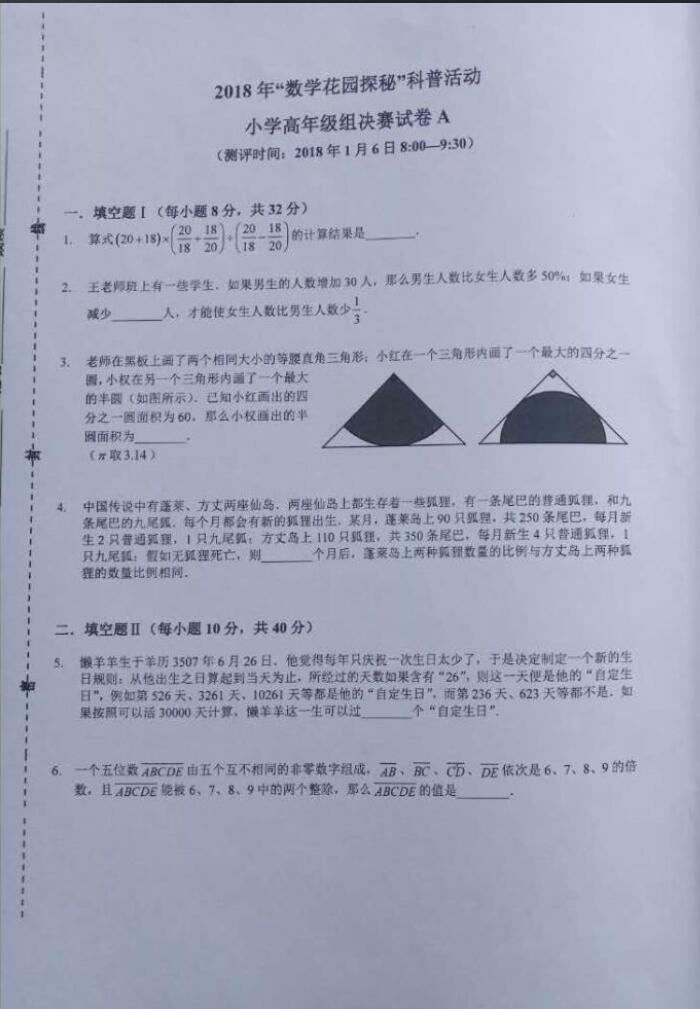 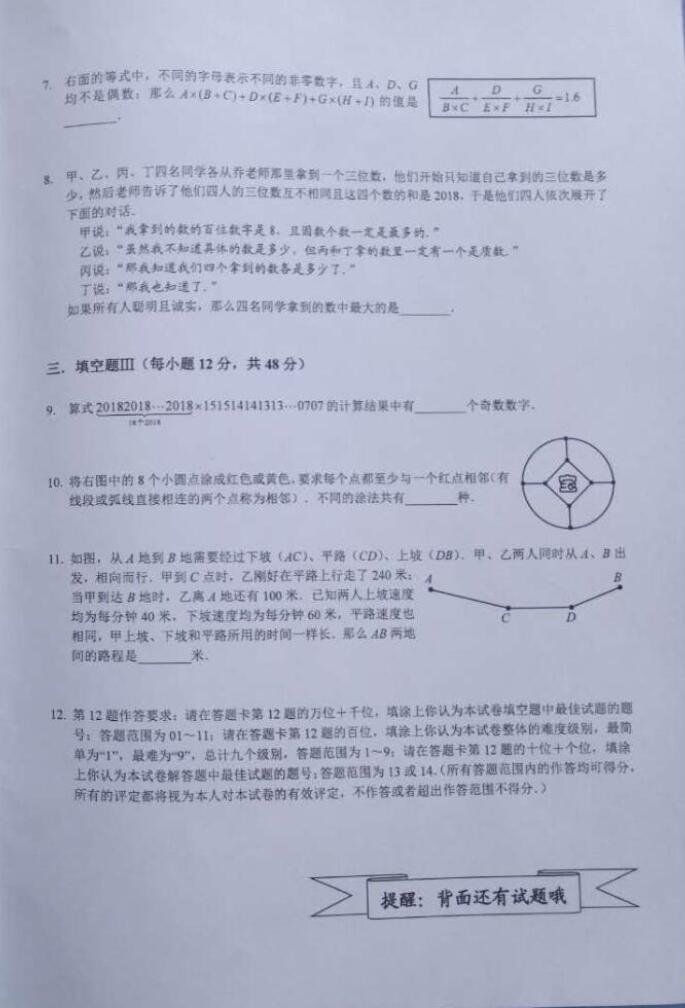 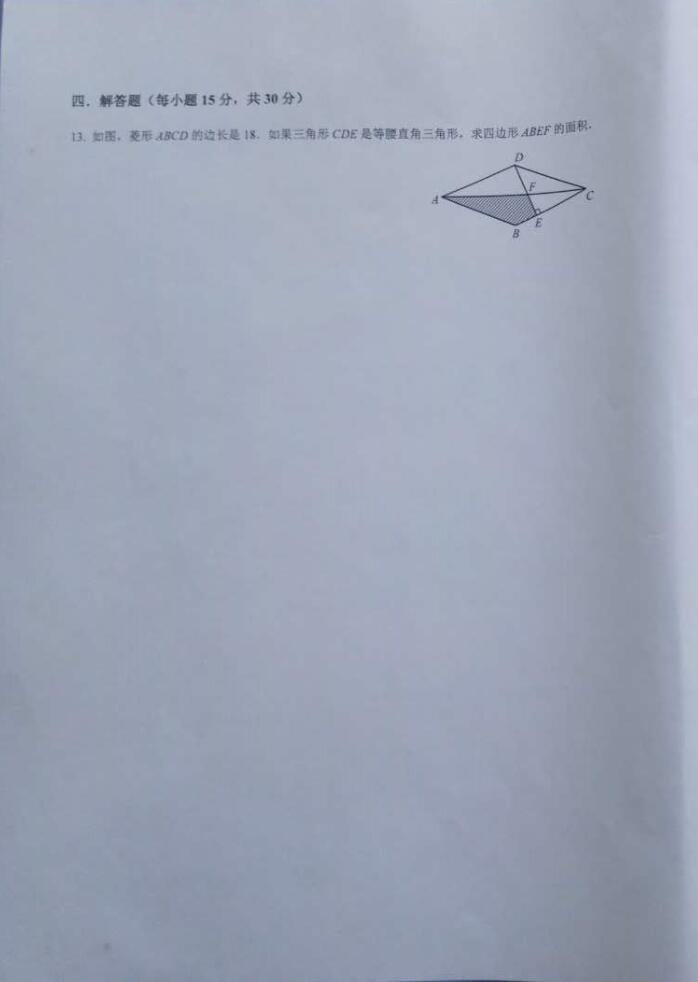 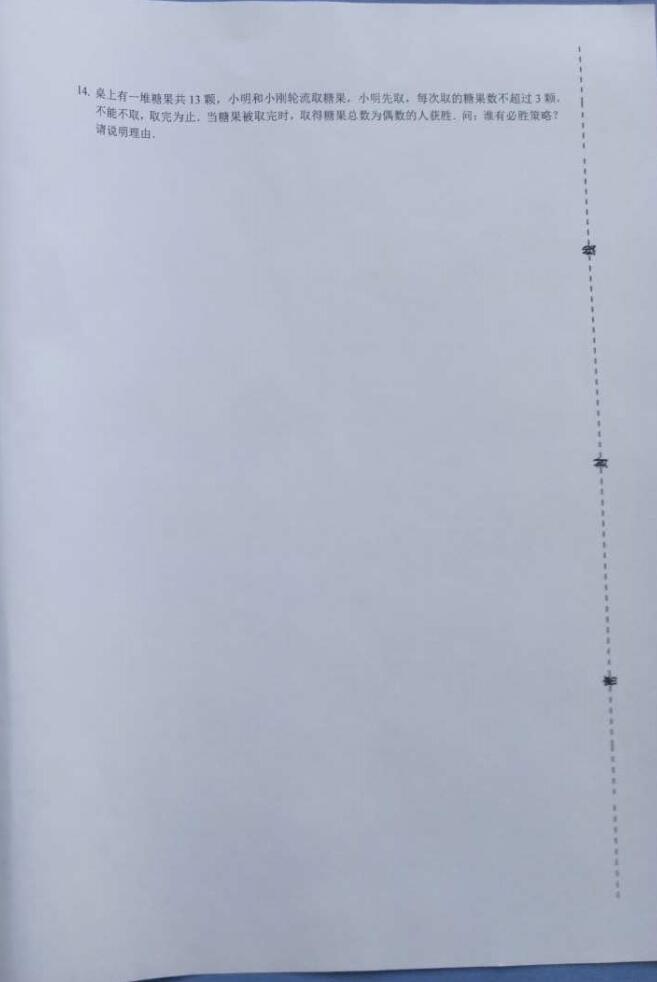 